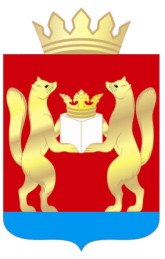 АДМИНИСТРАЦИЯ  ТАСЕЕВСКОГО  РАЙОНАП О С Т А Н О В Л Е Н И ЕО внесении изменений в постановление администрации Тасеевского района от 28.12.2016 № 763 «Об  утверждении муниципальной программы  Тасеевского района «Управление муниципальными финансами (ресурсами)»В соответствии со статьей 179 Бюджетного кодекса Российской Федерации, постановлением администрации Тасеевского района от 09.11.2016 № 611 «Об утверждении Порядка принятия решений о разработке, формировании и реализации муниципальных программ Тасеевского района»,  постановлением администрации Тасеевского района от 11.11.2016 № 619 «Об утверждении Перечня муниципальных программ Тасеевского района», ст.28,46,48 Устава Тасеевского района Красноярского края,ПОСТАНОВЛЯЮ:1.Внести в постановление администрации Тасеевского района от 28.12.2016 № 763 «Об  утверждении муниципальной программы  Тасеевского района «Управление муниципальными финансами (ресурсами)» (далее-муниципальная программа) следующие   изменения:1.1.В паспорте муниципальной программы строку «Ресурсное обеспечение муниципальной программы» изложить в редакции:«общий объем бюджетных ассигнований на реализацию муниципальной программы составляет 616163,530 тыс. рублей, в том числе по годам:2017 год – 40963,757 тыс. рублей2018 год - 41514,431 тыс. рублей2019 год -  49778,301 тыс. рублей 2020 год – 51596,568 тыс. рублей2021 год – 64200,781 тыс. рублей2022 год- 71115,732 тыс. рублей2023 год – 79734,216 тыс. рублей2024 год – 81079,842 тыс. рублей2025 год – 68089,951 тыс. рублей.2026 год – 68089,951 тыс. рублейв том числе средства краевого бюджета в сумме 166160,207 в том числе по годам:2017 год - 9679,400 тыс. рублей2018 год - 12114,002 тыс. рублей2019 год -  13058,914 тыс. рублей2020 год  - 14703,377 тыс. рублей2021 год – 18298,517 тыс. рублей2022 год – 21844,714 тыс. рублей2023 год – 25828,077 тыс. рублей2024 год – 25823,760 тыс. рублей2025 год – 13897,000 тыс. рублей2026 год – 13897,000 тыс. рублейв том числе средства местного бюджета в сумме 447018,769 в том числе по годам:2017 год – 31284,357 тыс. рублей2018 год - 29400,429 тыс. рублей2019 год – 36719,387 тыс. рублей2020 год – 36893,191 тыс. рублей2021 год – 45902,264 тыс. рублей2022 год – 49271,018 тыс. рублей2023 год – 53906,139 тыс. рублей2024 год – 55256,082 тыс. рублей2025 год – 54192,951 тыс. рублей2026 год -54192,951 тыс. рублей»;1.2. В паспорте подпрограммы «Создание условий для эффективного и ответственного управления муниципальными финансами, повышения устойчивости бюджетов муниципальных образований Тасеевского района» муниципальной программы строку «Информация по ресурсному обеспечению подпрограммы» изложить в редакции:«Общий объем бюджетных ассигнований на реализацию подпрограммы составляет 590460,507 тыс. рублей, в том числе: 145791,362 тыс. руб.- средства краевого бюджета, 444669,145  тыс. рублей- средства районного бюджетаОбъем финансирования по годам реализации подпрограммы:2017 год – 40899,387 тыс. рублей2018 год - 41314,431 тыс. рублей2019 год – 48546,836 тыс. рублей 2020 год- 51288,139 тыс. рублей2021 год – 59337,073 тыс. рублей2022 год- 65591,703 тыс. рублей2023 год- 71095,194 тыс. рублей2024 год- 76607,842 тыс. рублей2025 год – 67889,951 тыс. рублей2026 год – 67889,951 тыс. рублейв том числе средства краевого бюджета:2017 год - 9679,400 тыс. рублей2018 год - 12114,002 тыс. рублей2019 год -  12235,400 тыс. рублей2020 год – 14489,871 тыс. рублей2021 год – 13800,098 тыс. рублей2022 год – 16499,988 тыс. рублей2023 год – 17622,571 тыс. рублей2024 год – 21556,032 тыс. рублей2025 год – 13897,000 тыс. рублей2026 год – 13897,000 тыс. рублейв том числе средства местного бюджета:2017 год – 31219,987 тыс. рублей2018 год – 29200,429 тыс. рублей2019 год – 36311,436 тыс. рублей2020 год – 36798,268 тыс. рублей2021 год – 45536,975 тыс. рублей2022 год – 49091,715 тыс. рублей2023 год – 53472,623 тыс. рублей2024 год – 55051,810 тыс. рублей2025 год -  53992,951 тыс. рублей2026 год -   53992,951 тыс. рублей»;1.3 В паспорте Подпрограммы «Управление муниципальным долгом Тасеевского района» строку «Информация по ресурсному обеспечению подпрограммы» изложить в редакции:«Общий объем бюджетных ассигнований на реализацию подпрограммы составляет 2,867 тыс. рублей, в том числе: 2,867 тыс. руб. - средства районного бюджетаОбъем финансирования по годам реализации подпрограммы:2017 год – 1,643 тыс. рублей2018 год – 0,000 тыс. рублей2019 год – 0,000 тыс. рублей 2020 год- 0,443 тыс. рублей2021 год – 0,000 тыс. рублей2022 год- 0,781 тыс. рублей2023 год- 0,000 тыс. рублей2024 год- 0,000 тыс. рублей2025 год – 0,000 тыс. рублей2026 год – 0,000 тыс. рублей»;1.4 В приложении №3 к муниципальной программе Тасеевского района «Управление муниципальными финансами (ресурсами)» строку «Информация по ресурсному обеспечению отдельного мероприятия» раздела «Информация об отдельном мероприятии муниципальной программы» изложить в редакции:«Общий объем бюджетных ассигнований на реализацию подпрограммы составляет  2322,982 тыс. рублей в том числе средства районного бюджета - 2322,982 тыс. рублей, в том числе по годам реализации программы:2017 год- 62,727 тыс. рублей2018 год- 200,000 тыс. рублей2019 год- 406,301 тыс. рублей2020 год- 94,480 тыс. рублей2021 год- 361,000 тыс. рублей2022 год – 173,172 тыс. рублей2023 год – 425,302 тыс. рублей2024 год - 200,000 тыс. рублей2025 год - 200,000 тыс. рублей2026 год- 200,000 тыс. рублей.»; 	1.5 В приложении №4 к муниципальной программе Тасеевского района «Управление муниципальными финансами (ресурсами)» строку «Информация по ресурсному обеспечению отдельного мероприятия» раздела «Информация об отдельном мероприятии муниципальной программы» изложить в редакции:       «Общий объем бюджетных ассигнований на реализацию подпрограммы составляет 23377,174 тыс. рублей, в том числе по годам:2019 год- 825,164 тыс. рублей, 2020 год -213,506 тыс. рублей2021 год - 4502,708 тыс. рублей2022 год – 5350,076 тыс. рублей2023 год - 8213,720 тыс. рублей2024 год -4272,000 тыс. рублейв том числе за счет средств краевого бюджета:2019 год -823,514 тыс. рублей2020 год - 213,506 тыс. рублей2021 год – 4498,419 тыс. рублей2022 год – 5344,726  тыс. рублей2023 год - 8205,506 тыс. рублей2024 год – 4267,728 тыс. рублейв том числе за счет средств местного бюджета: 2019 год -1,650 тыс. рублей2020 год - 0,000 тыс. рублей 2021 год - 4,289 тыс. рублей2022 год - 5,350 тыс. рублей2023 год - 8,214 тыс. рублей2024 год – 4,272 тыс. рублей»;1.6   Приложение №2 к подпрограмме «Создание условий для эффективного и ответственного управления муниципальными финансами, повышения устойчивости бюджетов муниципальных образований Тасеевского района» изложить в редакции согласно приложению №1 к настоящему постановлению;1.7     Приложение №5 к муниципальной программе Тасеевского района «Управление муниципальными финансами (ресурсами)» изложить в редакции согласно приложению №2 к настоящему постановлению;1.8    Приложение №6 к муниципальной программе Тасеевского района «Управление муниципальными финансами (ресурсами)» изложить в редакции согласно приложению №3 к настоящему постановлению.  2. Опубликовать постановление в печатном издании «Тасеевский вестник» и разместить на официальном сайте администрации Тасеевского района в сети Интернет http://adm.taseevo.ru.3. Контроль за выполнением настоящего постановления оставляю за собой.4. Постановление вступает в силу с момента подписания.Исполняющий полномочияГлавы Тасеевского района                                                         Н.С. Машуков Приложение №1 к постановлению администрации Тасеевского района от  14.06.2024  № 265 Приложение № 2к подпрограмме «Создание условий для эффективного и ответственного управления муниципальными финансами, повышения устойчивости бюджетов муниципальных образований Тасеевского района»Перечень мероприятий подпрограммы «Создание условий для эффективного и ответственного управления муниципальными финансами, повышения устойчивости бюджетов Тасеевского района»Приложение №2 к постановлению администрации Тасеевского района от  14.06.2024    № 265Приложение № 5к муниципальной  программе Тасеевского района  «Управление муниципальными финансами (ресурсами)»ИнформацияО ресурсном обеспечении муниципальной программы за счет средств местного бюджета, в том, числе средств, поступивших из бюджетов других уровней бюджетной системы и внебюджетных фондовПриложение №3к постановлению администрации Тасеевского района от  14.06.2024  № 265  Приложение № 6                                                                   к  муниципальной  программе Тасеевского района «Управление муниципальными финансами (ресурсами)»ИНФОРМАЦИЯоб источниках финансирования подпрограмм, отдельныхмероприятий муниципальной программы (средства местного бюджета, в том числе средства,поступившие из бюджетов других уровней бюджетной системы, внебюджетных фондов14.06.2024          с. Тасеево                                                 № 265
Наименование  программы, подпрограммыГРБС Код бюджетной классификацииКод бюджетной классификацииКод бюджетной классификацииКод бюджетной классификацииРасходы по годам реализации программы (рублей)Расходы по годам реализации программы (рублей)Расходы по годам реализации программы (рублей)Расходы по годам реализации программы (рублей)Ожидаемый результат от реализации подпрограммного мероприятия 
(в натуральном выражении)
Наименование  программы, подпрограммыГРБС ГРБСРзПрЦСРВР202420252026Итого 2024-2026Ожидаемый результат от реализации подпрограммного мероприятия 
(в натуральном выражении)Цель подпрограммыОбеспечение равных условий для устойчивого и эффективного исполнения расходных обязательств органов местного самоуправления Тасеевского района, повышение финансовой самостоятельности местных бюджетовОбеспечение равных условий для устойчивого и эффективного исполнения расходных обязательств органов местного самоуправления Тасеевского района, повышение финансовой самостоятельности местных бюджетовОбеспечение равных условий для устойчивого и эффективного исполнения расходных обязательств органов местного самоуправления Тасеевского района, повышение финансовой самостоятельности местных бюджетовОбеспечение равных условий для устойчивого и эффективного исполнения расходных обязательств органов местного самоуправления Тасеевского района, повышение финансовой самостоятельности местных бюджетовОбеспечение равных условий для устойчивого и эффективного исполнения расходных обязательств органов местного самоуправления Тасеевского района, повышение финансовой самостоятельности местных бюджетовОбеспечение равных условий для устойчивого и эффективного исполнения расходных обязательств органов местного самоуправления Тасеевского района, повышение финансовой самостоятельности местных бюджетовОбеспечение равных условий для устойчивого и эффективного исполнения расходных обязательств органов местного самоуправления Тасеевского района, повышение финансовой самостоятельности местных бюджетовОбеспечение равных условий для устойчивого и эффективного исполнения расходных обязательств органов местного самоуправления Тасеевского района, повышение финансовой самостоятельности местных бюджетовОбеспечение равных условий для устойчивого и эффективного исполнения расходных обязательств органов местного самоуправления Тасеевского района, повышение финансовой самостоятельности местных бюджетовЗадача 1Обеспечение равных условий для устойчивого и эффективного исполнения расходных обязательств  органов местного самоуправления Тасеевского районаОбеспечение равных условий для устойчивого и эффективного исполнения расходных обязательств  органов местного самоуправления Тасеевского районаОбеспечение равных условий для устойчивого и эффективного исполнения расходных обязательств  органов местного самоуправления Тасеевского районаОбеспечение равных условий для устойчивого и эффективного исполнения расходных обязательств  органов местного самоуправления Тасеевского районаОбеспечение равных условий для устойчивого и эффективного исполнения расходных обязательств  органов местного самоуправления Тасеевского районаОбеспечение равных условий для устойчивого и эффективного исполнения расходных обязательств  органов местного самоуправления Тасеевского районаОбеспечение равных условий для устойчивого и эффективного исполнения расходных обязательств  органов местного самоуправления Тасеевского районаОбеспечение равных условий для устойчивого и эффективного исполнения расходных обязательств  органов местного самоуправления Тасеевского районаОбеспечение равных условий для устойчивого и эффективного исполнения расходных обязательств  органов местного самоуправления Тасеевского районаМероприятие Мероприятие 1.1: проведение регулярного и оперативного мониторинга финансовой ситуации, анализ динамики кредиторской задолженности. Выявление и устранение причин, влияющих на рост кредиторской задолженности. Финансовое управление администрации Тасеевского районаХХХХХХХХОтсутствие в местных бюджетах просроченной кредиторской задолженности по выплате заработной платы с начислениями работникам бюджетной сферы и по исполнению обязательств перед гражданами Мероприятие 1.2:Мониторинг расходов за потребленные энергоресурсы, контроль за соблюдением лимитов потребления энергоресурсовФинансовое управление администрации Тасеевского районаХХХХХХХХДефицит бюджета в общем объеме собственных доходов местного бюджета без учета безвозмездных поступлений и (или) поступлений налоговых доходов по дополнительным нормативам (в 2017 году – не более 5%, в 2018 году-не более 5%, в 2019 году- не более 5%, в 2020 году-не более 5%, в 2021 году-не более 5%, в 2022 году-не более 5 %, в 2023 году- не более 5%, в 2024 году- не более 5%, в 2025 году- не более 5%, в 2026 году –не более 5%)Мероприятие 2.1:Организация работы с главными администраторами доходов районного бюджета по реалистичному планированию доходов районного бюджета, по повышению качества администрирования доходов и выявлению резервов увеличения поступлений администрируемых ими доходовФинансовое управление администрации Тасеевского районаХХХХХХХХрост объема налоговых и неналоговых доходов местных бюджетов в общем объеме доходов местных бюджетов (46003 тыс. рублей в 2017 году, 47383 тыс. рублей в 2018 году, 47017 тыс. руб. 2019 году, 56056 тыс. руб. – в 2020 году, 58264 тыс. рублей – в 2021 году, 58463 тыс. руб.- в 2022 году, 74297 тыс. рублей в 2023 году, 93403 тыс. рублей в 2024 году 98434 тыс. руб. в 2025 году, 103011 тыс. рублей в 2026 году)Задача 2Обеспечение сбалансированности местных бюджетов Тасеевского района и повышение финансовой самостоятельности местных бюджетовОбеспечение сбалансированности местных бюджетов Тасеевского района и повышение финансовой самостоятельности местных бюджетовОбеспечение сбалансированности местных бюджетов Тасеевского района и повышение финансовой самостоятельности местных бюджетовОбеспечение сбалансированности местных бюджетов Тасеевского района и повышение финансовой самостоятельности местных бюджетовОбеспечение сбалансированности местных бюджетов Тасеевского района и повышение финансовой самостоятельности местных бюджетовОбеспечение сбалансированности местных бюджетов Тасеевского района и повышение финансовой самостоятельности местных бюджетовОбеспечение сбалансированности местных бюджетов Тасеевского района и повышение финансовой самостоятельности местных бюджетовОбеспечение сбалансированности местных бюджетов Тасеевского района и повышение финансовой самостоятельности местных бюджетовОбеспечение сбалансированности местных бюджетов Тасеевского района и повышение финансовой самостоятельности местных бюджетовОбеспечение сбалансированности местных бюджетов Тасеевского района и повышение финансовой самостоятельности местных бюджетовМероприятие 2.2: Предоставление дотаций на выравнивание бюджетной обеспеченности поселенийФинансовое  управление администрации Тасеевского района09014010210000680021007601051051022745,55017371,30022745,55013897,00022745,55013897,00068236,65045165,300Минимальная бюджетная обеспеченность поселений после выравнивания не менее 1,5 тыс. рублейМероприятие 2.3Предоставление межбюджетных трансфертов на поддержку мер по сбалансированности бюджетов поселенийФинансовое управление администрации Тасеевского района0901403021000047054025203,92221837,90021837,90068879,722Отсутствие в местных бюджетах просроченной кредиторской задолженности по выплате заработной платы с начислениями работникам бюджетной сферы и по исполнению обязательств перед гражданамиЗадача 3Создание условий для эффективного и прозрачного управления муниципальными финансами.Создание условий для эффективного и прозрачного управления муниципальными финансами.Создание условий для эффективного и прозрачного управления муниципальными финансами.Создание условий для эффективного и прозрачного управления муниципальными финансами.Создание условий для эффективного и прозрачного управления муниципальными финансами.Создание условий для эффективного и прозрачного управления муниципальными финансами.Создание условий для эффективного и прозрачного управления муниципальными финансами.Создание условий для эффективного и прозрачного управления муниципальными финансами.Мероприятие 3.1:Обеспечение деятельности финансовых органов.Финансовое управление администрации Тасеевского района09001060210000210Х10020011287,07010204,7691082,3019409,5018327,2001082,3019409,5018327,2001082,30130106,07226859,1693246,903Доля муниципальных учреждений в полном объеме разместивших информацию на  официальном сайте в сети интернет www.bus.gov.ru в текущем году 100 %Мероприятие 3.2:Проведение мониторинга качества финансового менеджмента главных распорядителей средств районного бюджетаФинансовое управление администрации Тасеевского районаХХХХХХХХСтатус (муниципальная программа, подпрограмма)Наименование  программы, подпрограммыНаименование главного распорядителя бюджетных средств (далее-ГРБС)Код бюджетной классификацииКод бюджетной классификацииКод бюджетной классификацииКод бюджетной классификации202420252026Итого на очередной год и плановый период Статус (муниципальная программа, подпрограмма)Наименование  программы, подпрограммыНаименование главного распорядителя бюджетных средств (далее-ГРБС)ГРБСКФСРКЦСРКВРпланпланпланИтого на очередной год и плановый период Муниципальная программаУправление муниципальными финансами (ресурсами)всего расходные обязательства по программе, в том числе:ХХХХ81079,84268089,95168089,951217259,744Муниципальная программаУправление муниципальными финансами (ресурсами)Финансовый отдел администрации Тасеевского района090ХХХ76607,84267889,95167889,951212387,844Администрация Тасеевского района005ХХХ4472,000200,000200,0004872,000Подпрограмма 1Создание условий для эффективного и ответственного управления муниципальными финансами, повышения устойчивости бюджетов муниципальных образований Тасеевского районавсего расходные обязательства по подпрограмме, в том числе:ХХХХ76607,84267889,95167889,951212387,744Подпрограмма 1Создание условий для эффективного и ответственного управления муниципальными финансами, повышения устойчивости бюджетов муниципальных образований Тасеевского районаФинансовый отдел администрации Тасеевского района090ХХХ76607,84267889,95167889,951212387,744Подпрограмма 1Создание условий для эффективного и ответственного управления муниципальными финансами, повышения устойчивости бюджетов муниципальных образований Тасеевского районаФинансовый отдел администрации Тасеевского района090090090010601060106021000021002100002100210000210Х10020011287,07010204,7691082,3019409,5018327,2001082,3019409,5018327,2001082,30130106,07226863,2193246,903Подпрограмма 1Создание условий для эффективного и ответственного управления муниципальными финансами, повышения устойчивости бюджетов муниципальных образований Тасеевского районаФинансовый отдел администрации Тасеевского района0901401021000068051022745,55022745,55022745,55068236,650Подпрограмма 1Создание условий для эффективного и ответственного управления муниципальными финансами, повышения устойчивости бюджетов муниципальных образований Тасеевского районаФинансовый отдел администрации Тасеевского района0901401021007601051017371,30013897,00013897,00045165,3Подпрограмма 1Создание условий для эффективного и ответственного управления муниципальными финансами, повышения устойчивости бюджетов муниципальных образований Тасеевского районаФинансовый отдел администрации Тасеевского района0901403021000047054025203,92221837,90021837,90068879,722Подпрограмма 2Управление муниципальным долгом Тасеевского районавсего расходные обязательства по подпрограмме в том числе:090ХХХ0,0000,0000,0000,000Подпрограмма 2Управление муниципальным долгом Тасеевского районаФинансовый отдел администрации Тасеевского района090ХХХ0,0000,0000,0000,000Мероприятие 1Управление муниципальным имуществомвсего расходные обязательства по подпрограмме в том числе:005ХХХ200,000200,000200,000600,00Мероприятие 1Управление муниципальным имуществомАдминистрация Тасеевского района00501130290000780240200,000200,000200,000600,00Мероприятие 2Создание условий для развития услуг связи в малочисленных и труднодоступных населенных пунктах Красноярского краявсего расходные обязательства по подпрограмме в том числе:005ХХХ4272,0000,0000,0004272,000Мероприятие 2Создание условий для развития услуг связи в малочисленных и труднодоступных населенных пунктах Красноярского краяАдминистрация Тасеевского района0050410029D2764502404272,0000,0000,0004272,000Статус (муниципальная программаподпрограммы)Наименование муниципальной программы, подпрограммы муниципальной программыУровень бюджетной системы/источники финансирования202420252026Итого на очередной финансовый год и плановый периодСтатус (муниципальная программаподпрограммы)Наименование муниципальной программы, подпрограммы муниципальной программыУровень бюджетной системы/источники финансированияпланпланпланИтого на очередной финансовый год и плановый периодМуниципальная программаУправление муниципальными  финансами (ресурсами) Всего                    81079,84268089,95168089,951217259,744Муниципальная программаУправление муниципальными  финансами (ресурсами) в том числе:             Муниципальная программаУправление муниципальными  финансами (ресурсами) местный бюджет55256,08254192,95154192,951163641,984Муниципальная программаУправление муниципальными  финансами (ресурсами) краевой бюджет25823,76013897,00013897,00053617,760Муниципальная программаУправление муниципальными  финансами (ресурсами) федеральный бюджет0,0000,0000,0000,000Муниципальная программаУправление муниципальными  финансами (ресурсами) внебюджетные  источники0,0000,0000,0000,000Муниципальная программаУправление муниципальными  финансами (ресурсами) юридические лица0,0000,0000,0000,000Подпрограмма 1Создание условий для эффективного и ответственного управления муниципальными финансами, повышения устойчивости бюджетов муниципальных образований Тасеевского районаВсего                    76607,84267889,95167889,951212387,744Подпрограмма 1Создание условий для эффективного и ответственного управления муниципальными финансами, повышения устойчивости бюджетов муниципальных образований Тасеевского районав том числе:             Подпрограмма 1Создание условий для эффективного и ответственного управления муниципальными финансами, повышения устойчивости бюджетов муниципальных образований Тасеевского районаместный бюджет55051,81053992,95153992,951163037,712Подпрограмма 1Создание условий для эффективного и ответственного управления муниципальными финансами, повышения устойчивости бюджетов муниципальных образований Тасеевского районакраевой бюджет21556,03213897,00013897,00049350,032Подпрограмма 1Создание условий для эффективного и ответственного управления муниципальными финансами, повышения устойчивости бюджетов муниципальных образований Тасеевского районафедеральный бюджет0,0000,0000,0000,000Подпрограмма 1Создание условий для эффективного и ответственного управления муниципальными финансами, повышения устойчивости бюджетов муниципальных образований Тасеевского районавнебюджетные  источники0,0000,0000,0000,000Подпрограмма 1Создание условий для эффективного и ответственного управления муниципальными финансами, повышения устойчивости бюджетов муниципальных образований Тасеевского районаюридические лица0,0000,0000,0000,000Подпрограмма 2Управление муниципальным долгом Тасеевского района Всего                    0,0000,0000,0000,000Подпрограмма 2Управление муниципальным долгом Тасеевского района в том числе:             0,0000,0000,0000,000Подпрограмма 2Управление муниципальным долгом Тасеевского района местный бюджет0,0000,0000,0000,000Подпрограмма 2Управление муниципальным долгом Тасеевского района краевой бюджет0,0000,0000,0000,000Подпрограмма 2Управление муниципальным долгом Тасеевского района федеральный бюджет0,0000,0000,0000,000Подпрограмма 2Управление муниципальным долгом Тасеевского района внебюджетные  источники0,0000,0000,0000,000Подпрограмма 2Управление муниципальным долгом Тасеевского района юридические лица0,0000,0000,0000,000Мероприятие 1Управление муниципальным имуществом Всего                    200,000200,000200,000600,000Мероприятие 1Управление муниципальным имуществом в том числе:             Мероприятие 1Управление муниципальным имуществом местный бюджет200,000200,000200,000600,000Мероприятие 1Управление муниципальным имуществом краевой бюджет0,0000,0000,0000,000Мероприятие 1Управление муниципальным имуществом федеральный бюджет0,0000,0000,0000,000Мероприятие 1Управление муниципальным имуществом внебюджетные  источники0,0000,0000,0000,000Мероприятие 1Управление муниципальным имуществом юридические лица0,0000,0000,0000,000Мероприятие 2Создание условий для развития услуг связи в малочисленных и труднодоступных населенных пунктах Красноярского краяВсего                    4272,0000,0000,0004272,000Мероприятие 2Создание условий для развития услуг связи в малочисленных и труднодоступных населенных пунктах Красноярского краяв том числе:             0,0000,0000,0000,000Мероприятие 2Создание условий для развития услуг связи в малочисленных и труднодоступных населенных пунктах Красноярского краяместный бюджет4,2720,0000,0004,272Мероприятие 2Создание условий для развития услуг связи в малочисленных и труднодоступных населенных пунктах Красноярского краякраевой бюджет4267,7280,0000,0004267,728Мероприятие 2Создание условий для развития услуг связи в малочисленных и труднодоступных населенных пунктах Красноярского краяфедеральный бюджет0,0000,0000,0000,000Мероприятие 2Создание условий для развития услуг связи в малочисленных и труднодоступных населенных пунктах Красноярского краявнебюджетные  источники0,0000,0000,0000,000Мероприятие 2Создание условий для развития услуг связи в малочисленных и труднодоступных населенных пунктах Красноярского краяюридические лица0,0000,0000,0000,000